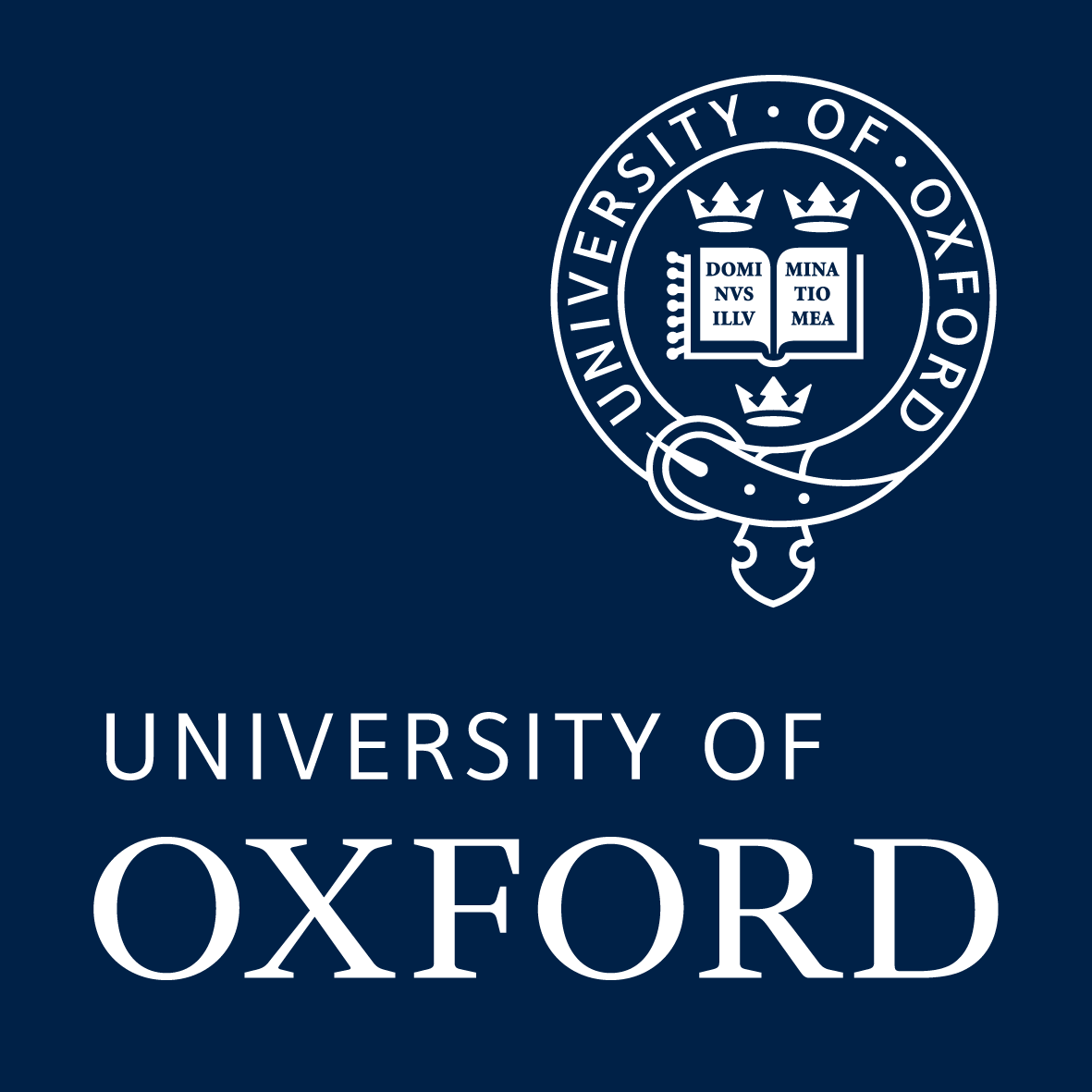 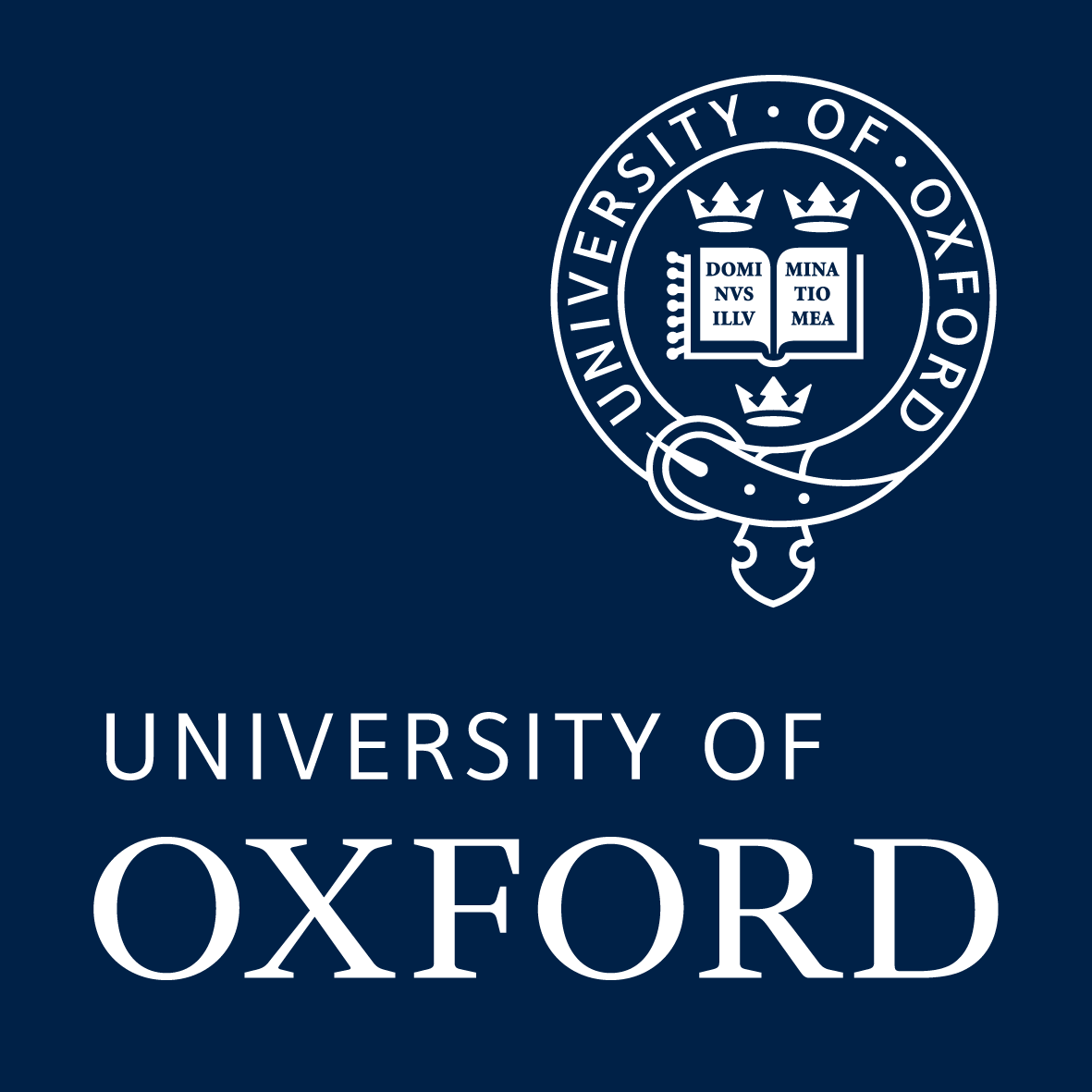 DEPARTMENT OF ENGINEERING SCIENCEDARS Contact Update Form for SOUE MembersTo ensure your data are current and up to date please complete this formPersonal DetailsPersonal DetailsPersonal DetailsPersonal DetailsPersonal DetailsPersonal DetailsPersonal DetailsPersonal DetailsPersonal DetailsPersonal DetailsPersonal DetailsPersonal DetailsPersonal DetailsPersonal DetailsPersonal DetailsSurname        Surname        Surname        Surname        Surname        Surname        Surname        Surname        Surname        First name       First name       First name       First name       First name       Preferred name       Preferred name       Preferred name       Preferred name       Preferred name       Preferred name       Preferred name       Preferred name       Preferred name       Middle name(s)       Middle name(s)       Middle name(s)       Middle name(s)       Middle name(s)       Surname at Engineering Science (if different)       Surname at Engineering Science (if different)       Surname at Engineering Science (if different)       Surname at Engineering Science (if different)       Surname at Engineering Science (if different)       Surname at Engineering Science (if different)       Surname at Engineering Science (if different)       Surname at Engineering Science (if different)       Surname at Engineering Science (if different)       Title       Title       Title       Title       Title       Date of birth       Date of birth       Date of birth       Date of birth       Date of birth       Date of birth       Date of birth       Date of birth       Date of birth       Name & title of spouse / partner       (If applicable)Name & title of spouse / partner       (If applicable)Name & title of spouse / partner       (If applicable)Name & title of spouse / partner       (If applicable)Name & title of spouse / partner       (If applicable)Marital / partnership status       Marital / partnership status       Marital / partnership status       Marital / partnership status       Marital / partnership status       Marital / partnership status       Marital / partnership status       Marital / partnership status       Marital / partnership status       Name & title of spouse / partner       (If applicable)Name & title of spouse / partner       (If applicable)Name & title of spouse / partner       (If applicable)Name & title of spouse / partner       (If applicable)Name & title of spouse / partner       (If applicable)Name(s) of children       (If applicable)Name(s) of children       (If applicable)Name(s) of children       (If applicable)Name(s) of children       (If applicable)Name(s) of children       (If applicable)Name(s) of children       (If applicable)Name(s) of children       (If applicable)Name(s) of children       (If applicable)Name(s) of children       (If applicable)Name(s) of relatives at Engineering Science       (If applicable)Name(s) of relatives at Engineering Science       (If applicable)Name(s) of relatives at Engineering Science       (If applicable)Name(s) of relatives at Engineering Science       (If applicable)Name(s) of relatives at Engineering Science       (If applicable)Preferred Contact DetailsPreferred Contact DetailsPreferred Contact DetailsPreferred Contact DetailsPreferred Contact DetailsPreferred Contact DetailsPreferred Contact DetailsPreferred Contact DetailsPreferred Contact DetailsPreferred Contact DetailsPreferred Contact DetailsPreferred Contact DetailsPreferred Contact DetailsPreferred Contact DetailsPreferred Contact DetailsAddress including Postcode / Zip Code       Address including Postcode / Zip Code       Address including Postcode / Zip Code       Address including Postcode / Zip Code       Address including Postcode / Zip Code       Address including Postcode / Zip Code       Address including Postcode / Zip Code       Address including Postcode / Zip Code       Address including Postcode / Zip Code       Address including Postcode / Zip Code       Address including Postcode / Zip Code       Address including Postcode / Zip Code       Address including Postcode / Zip Code       Address including Postcode / Zip Code       Address including Postcode / Zip Code       Telephone       Telephone       Telephone       Telephone       Telephone       This is     My home     Parents’ home     Business address     OtherThis is     My home     Parents’ home     Business address     OtherThis is     My home     Parents’ home     Business address     OtherThis is     My home     Parents’ home     Business address     OtherThis is     My home     Parents’ home     Business address     OtherThis is     My home     Parents’ home     Business address     OtherThis is     My home     Parents’ home     Business address     OtherThis is     My home     Parents’ home     Business address     OtherThis is     My home     Parents’ home     Business address     OtherMobile       Mobile       Mobile       Mobile       Mobile       Email       Email       Email       Email       Email       Email       Email       Email       Email       Alternative Contact DetailsAlternative Contact DetailsAlternative Contact DetailsAlternative Contact DetailsAlternative Contact DetailsAlternative Contact DetailsAlternative Contact DetailsAlternative Contact DetailsAlternative Contact DetailsAlternative Contact DetailsAlternative Contact DetailsAlternative Contact DetailsAlternative Contact DetailsAlternative Contact DetailsAlternative Contact DetailsAddress including Postcode / Zip Code       Address including Postcode / Zip Code       Address including Postcode / Zip Code       Address including Postcode / Zip Code       Address including Postcode / Zip Code       Address including Postcode / Zip Code       Address including Postcode / Zip Code       Address including Postcode / Zip Code       Address including Postcode / Zip Code       Address including Postcode / Zip Code       Address including Postcode / Zip Code       Address including Postcode / Zip Code       Address including Postcode / Zip Code       Address including Postcode / Zip Code       Address including Postcode / Zip Code       Telephone       Telephone       Telephone       Telephone       Telephone       This is:    My home     Parents’ home     Business address     OtherThis is:    My home     Parents’ home     Business address     OtherThis is:    My home     Parents’ home     Business address     OtherThis is:    My home     Parents’ home     Business address     OtherThis is:    My home     Parents’ home     Business address     OtherThis is:    My home     Parents’ home     Business address     OtherThis is:    My home     Parents’ home     Business address     OtherThis is:    My home     Parents’ home     Business address     OtherThis is:    My home     Parents’ home     Business address     OtherMobile       Mobile       Mobile       Mobile       Mobile       Email       Email       Email       Email       Email       Email       Email       Email       Email       Your time at the Department of Engineering ScienceYour time at the Department of Engineering ScienceYour time at the Department of Engineering ScienceYour time at the Department of Engineering ScienceYour time at the Department of Engineering ScienceYour time at the Department of Engineering ScienceYour time at the Department of Engineering ScienceYour time at the Department of Engineering ScienceYour time at the Department of Engineering ScienceYour time at the Department of Engineering ScienceYour time at the Department of Engineering ScienceYour time at the Department of Engineering ScienceYour time at the Department of Engineering ScienceYour time at the Department of Engineering ScienceYour time at the Department of Engineering ScienceMatriculation year       Matriculation year       Final year left       Final year left       Final year left       Final year left       Final year left       Final year left       Degree & subject(s)      Degree & subject(s)      Degree & subject(s)      Degree & subject(s)      Degree & subject(s)      College(s)       College(s)       College(s)       College(s)       College(s)       College(s)       College(s)       College(s)       College(s)       Undergraduate tutor(s)       Undergraduate tutor(s)       Undergraduate tutor(s)       Undergraduate tutor(s)       Undergraduate tutor(s)       Bursaries, scholarships & prizes       Bursaries, scholarships & prizes       Bursaries, scholarships & prizes       Bursaries, scholarships & prizes       Bursaries, scholarships & prizes       Bursaries, scholarships & prizes       Bursaries, scholarships & prizes       Bursaries, scholarships & prizes       Bursaries, scholarships & prizes       Graduate supervisor (at Engineering Science)       Graduate supervisor (at Engineering Science)       Graduate supervisor (at Engineering Science)       Graduate supervisor (at Engineering Science)       Graduate supervisor (at Engineering Science)       Involvement in clubs, societies and sports       Please turn overInvolvement in clubs, societies and sports       Please turn overInvolvement in clubs, societies and sports       Please turn overInvolvement in clubs, societies and sports       Please turn overInvolvement in clubs, societies and sports       Please turn overInvolvement in clubs, societies and sports       Please turn overInvolvement in clubs, societies and sports       Please turn overInvolvement in clubs, societies and sports       Please turn overInvolvement in clubs, societies and sports       Please turn overInvolvement in clubs, societies and sports       Please turn overInvolvement in clubs, societies and sports       Please turn overInvolvement in clubs, societies and sports       Please turn overInvolvement in clubs, societies and sports       Please turn overInvolvement in clubs, societies and sports       Please turn overInvolvement in clubs, societies and sports       Please turn overYour time since leaving the Department of Engineering ScienceYour time since leaving the Department of Engineering ScienceYour time since leaving the Department of Engineering ScienceYour time since leaving the Department of Engineering ScienceYour time since leaving the Department of Engineering ScienceYour time since leaving the Department of Engineering ScienceYour time since leaving the Department of Engineering ScienceYour time since leaving the Department of Engineering ScienceYour time since leaving the Department of Engineering ScienceYour time since leaving the Department of Engineering ScienceYour time since leaving the Department of Engineering ScienceYour time since leaving the Department of Engineering ScienceYour time since leaving the Department of Engineering ScienceYour time since leaving the Department of Engineering ScienceYour time since leaving the Department of Engineering ScienceYour time since leaving the Department of Engineering ScienceFurther education since leaving Oxford       Further education since leaving Oxford       Further education since leaving Oxford       Further education since leaving Oxford       Further education since leaving Oxford       Further education since leaving Oxford       Further education since leaving Oxford       Further education since leaving Oxford       Further education since leaving Oxford       Further education since leaving Oxford       Further education since leaving Oxford       Further education since leaving Oxford       Further education since leaving Oxford       Further education since leaving Oxford       Further education since leaving Oxford       Further education since leaving Oxford       I am currently: Employed Employed Employed Retired In education In education In education In education In education In education Full-time parent On sabbatical On sabbatical Other        Other       Current employer       (If retired, indicate previous employer and retirement date)Current employer       (If retired, indicate previous employer and retirement date)Current employer       (If retired, indicate previous employer and retirement date)Current employer       (If retired, indicate previous employer and retirement date)Current employer       (If retired, indicate previous employer and retirement date)Current employer       (If retired, indicate previous employer and retirement date)Current employer       (If retired, indicate previous employer and retirement date)Current employer       (If retired, indicate previous employer and retirement date)Current employer       (If retired, indicate previous employer and retirement date)Current employer       (If retired, indicate previous employer and retirement date)Current employer       (If retired, indicate previous employer and retirement date)Current employer       (If retired, indicate previous employer and retirement date)Start date       Start date       Start date       Current occupation       (If retired, indicate previous occupation)Current occupation       (If retired, indicate previous occupation)Current occupation       (If retired, indicate previous occupation)Current occupation       (If retired, indicate previous occupation)Current occupation       (If retired, indicate previous occupation)Current occupation       (If retired, indicate previous occupation)Current occupation       (If retired, indicate previous occupation)Current position (job title)       (If retired, indicate previous position)Current position (job title)       (If retired, indicate previous position)Current position (job title)       (If retired, indicate previous position)Current position (job title)       (If retired, indicate previous position)Current position (job title)       (If retired, indicate previous position)Current position (job title)       (If retired, indicate previous position)Current position (job title)       (If retired, indicate previous position)Current position (job title)       (If retired, indicate previous position)Current position (job title)       (If retired, indicate previous position)Honours & awards       Honours & awards       Honours & awards       Honours & awards       Honours & awards       Honours & awards       Honours & awards       Directorships, committees & trusteeships       Directorships, committees & trusteeships       Directorships, committees & trusteeships       Directorships, committees & trusteeships       Directorships, committees & trusteeships       Directorships, committees & trusteeships       Directorships, committees & trusteeships       Directorships, committees & trusteeships       Directorships, committees & trusteeships       Publications       Publications       Publications       Publications       Publications       Publications       Publications       Publications       Publications       Publications       Publications       Publications       Publications       Publications       Publications       Publications       Other distinctions, memberships, achievements & current interests       Other distinctions, memberships, achievements & current interests       Other distinctions, memberships, achievements & current interests       Other distinctions, memberships, achievements & current interests       Other distinctions, memberships, achievements & current interests       Other distinctions, memberships, achievements & current interests       Other distinctions, memberships, achievements & current interests       Other distinctions, memberships, achievements & current interests       Other distinctions, memberships, achievements & current interests       Other distinctions, memberships, achievements & current interests       Other distinctions, memberships, achievements & current interests       Other distinctions, memberships, achievements & current interests       Other distinctions, memberships, achievements & current interests       Other distinctions, memberships, achievements & current interests       Other distinctions, memberships, achievements & current interests       Other distinctions, memberships, achievements & current interests       Are you a member of the SOUE LinkedIn group?    Yes or NoAre you a member of the SOUE LinkedIn group?    Yes or NoAre you a member of the SOUE LinkedIn group?    Yes or NoAre you a member of the SOUE LinkedIn group?    Yes or NoAre you a member of the SOUE LinkedIn group?    Yes or NoAre you a member of the SOUE LinkedIn group?    Yes or NoAre you a member of the SOUE LinkedIn group?    Yes or NoAre you a member of the SOUE LinkedIn group?    Yes or NoAre you a member of the SOUE LinkedIn group?    Yes or NoAre you a member of the SOUE LinkedIn group?    Yes or NoAre you a member of the SOUE LinkedIn group?    Yes or NoAre you a member of the SOUE LinkedIn group?    Yes or NoAre you a member of the SOUE LinkedIn group?    Yes or NoAre you a member of the SOUE LinkedIn group?    Yes or NoAre you a member of the SOUE LinkedIn group?    Yes or NoAre you a member of the SOUE LinkedIn group?    Yes or NoAdditional CommentsAdditional CommentsAdditional CommentsAdditional CommentsAdditional CommentsAdditional CommentsAdditional CommentsAdditional CommentsAdditional CommentsAdditional CommentsAdditional CommentsAdditional CommentsAdditional CommentsAdditional CommentsAdditional CommentsAdditional CommentsIf you would like to add any additional comments, or to send a message to the Department of Engineering Science or Development Office, or submit any information that is not covered above, please use this space.       If you would like to add any additional comments, or to send a message to the Department of Engineering Science or Development Office, or submit any information that is not covered above, please use this space.       If you would like to add any additional comments, or to send a message to the Department of Engineering Science or Development Office, or submit any information that is not covered above, please use this space.       If you would like to add any additional comments, or to send a message to the Department of Engineering Science or Development Office, or submit any information that is not covered above, please use this space.       If you would like to add any additional comments, or to send a message to the Department of Engineering Science or Development Office, or submit any information that is not covered above, please use this space.       If you would like to add any additional comments, or to send a message to the Department of Engineering Science or Development Office, or submit any information that is not covered above, please use this space.       If you would like to add any additional comments, or to send a message to the Department of Engineering Science or Development Office, or submit any information that is not covered above, please use this space.       If you would like to add any additional comments, or to send a message to the Department of Engineering Science or Development Office, or submit any information that is not covered above, please use this space.       If you would like to add any additional comments, or to send a message to the Department of Engineering Science or Development Office, or submit any information that is not covered above, please use this space.       If you would like to add any additional comments, or to send a message to the Department of Engineering Science or Development Office, or submit any information that is not covered above, please use this space.       If you would like to add any additional comments, or to send a message to the Department of Engineering Science or Development Office, or submit any information that is not covered above, please use this space.       If you would like to add any additional comments, or to send a message to the Department of Engineering Science or Development Office, or submit any information that is not covered above, please use this space.       If you would like to add any additional comments, or to send a message to the Department of Engineering Science or Development Office, or submit any information that is not covered above, please use this space.       If you would like to add any additional comments, or to send a message to the Department of Engineering Science or Development Office, or submit any information that is not covered above, please use this space.       If you would like to add any additional comments, or to send a message to the Department of Engineering Science or Development Office, or submit any information that is not covered above, please use this space.       If you would like to add any additional comments, or to send a message to the Department of Engineering Science or Development Office, or submit any information that is not covered above, please use this space.       Development & Alumni Relations System (DARS)As you may already know, the Department of Engineering Science will be transferring to a new database system, DARS, from the end of May. This system will hold the details of alumni, students, staff and friends previously held in separate alumni and development databases of the University and the participating colleges. The result will be a single, comprehensive database allowing, on a regulated basis, colleges, faculties, departments, administrative units, international offices, recognised alumni societies, and sports and other entities associated with the University (the ‘Participants’) access to all the data held in it. We hope that this will lead to the details of our alumni, students, staff and friends being kept more up to date and that it will help improve our communications with you. For past and present members of the Department of Engineering Science, we and any college(s) you still have affiliations with will be your primary contact within the collegiate University (if you wish us to be); DARS is not changing this.Please note: Your data will continue to be held securely. For full details on the way in which your data will be held and used, please see the Data Protection Statement at www.alumni.ox.ac.uk/data_protection  (or get in touch at the address below to request a hard copy). We hope that you will be happy for us to move the data held about you into DARS. Unless we hear back from you by the end of May, we will assume that the data we already hold on you can be transferred to the DARS system. However, if at any time you have any queries about the use of your personal data in DARS or wish to change the fact of, or extent of, use of your personal data, please contact our External Relations Officer, quoting your Alumni Card number, at the address or email address below.Please return this form to: Eva Williams, Department of Engineering Science, Parks Road, Oxford OX1 3JP, United Kingdom, Email: alumni@eng.ox.ac.uk 